Supporting InformationSupplementary InformationSupplementary Information 1: Key sources of biasThe species range databases used in this analysis contain biases arising from unequal sampling effort across regions (the Wallacean shortfall) , and a preferential focus on certain subsets of species (the Linnean shortfall) . The most prominent geographic gaps in global sampling effort are the tropics (across all depths) and deep offshore areas, particularly the deep pelagic region above the seabed , A second important source of bias arises from uneven sampling across taxonomic groups, where certain types of species are better studied across all latitudes and depth strata. For instance, commercially valuable species, fish and large vertebrates more broadly, hard corals, and vascular plants are much better described than small invertebrates and alga . The sampling effort biases imply our count-based metrics (e.g. the absolute numbers of transboundary species) may be underestimated more strongly in areas with lower sampling effort. Given that there are no areas in which ranges for all species have been described (the Linnean shortfall) we note that these counts represent the lower limit on the estimated counts for all countries.Supplementary Figures and Tables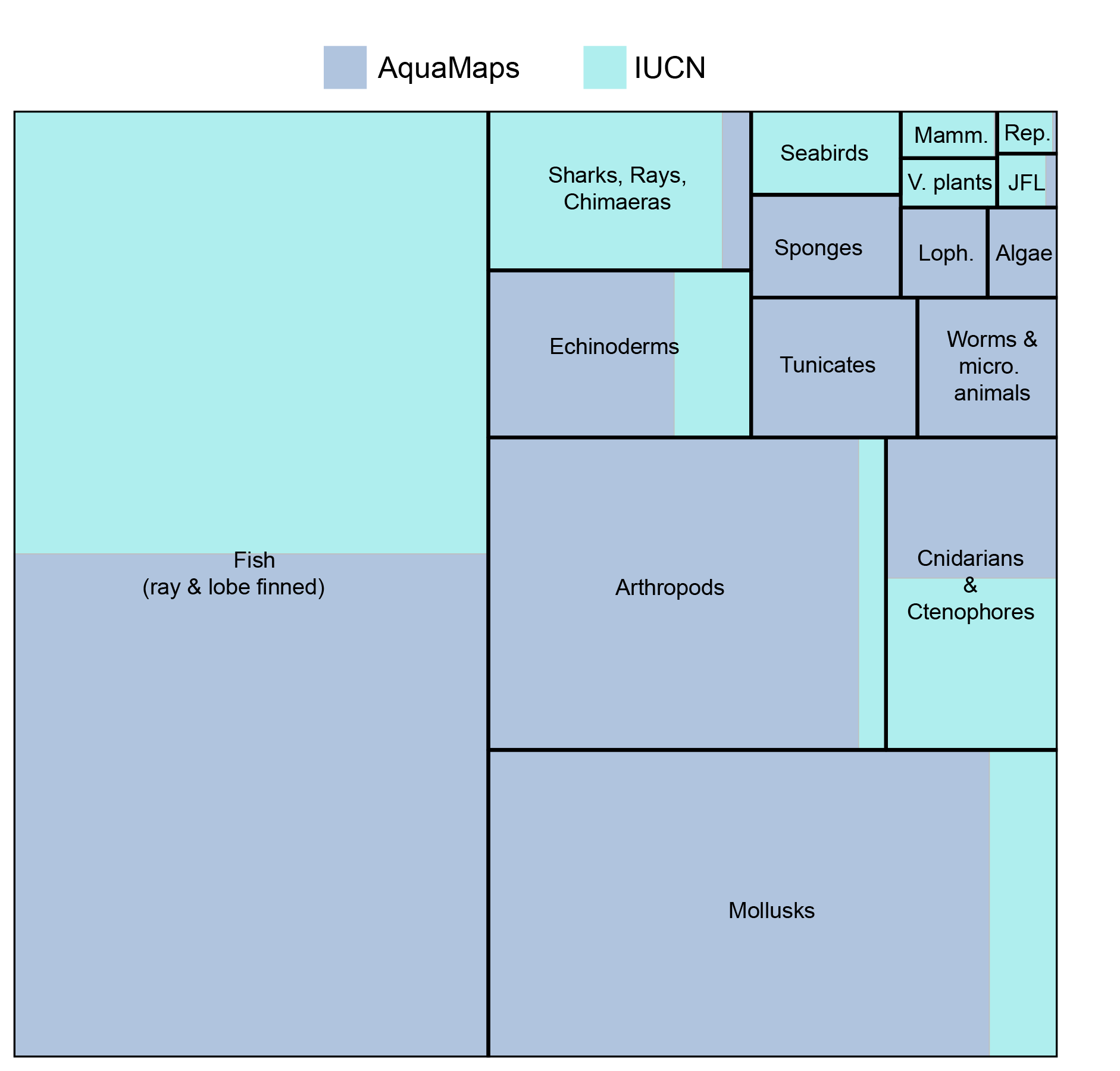 Supplementary Figure 1: Proportion of species maps from the AquaMaps and IUCN databases. Mamm=mammals, Rep=Reptiles, V. plants=Vascular plants, JFL=Jawless fish and lancelets, Loph=Lophophores. 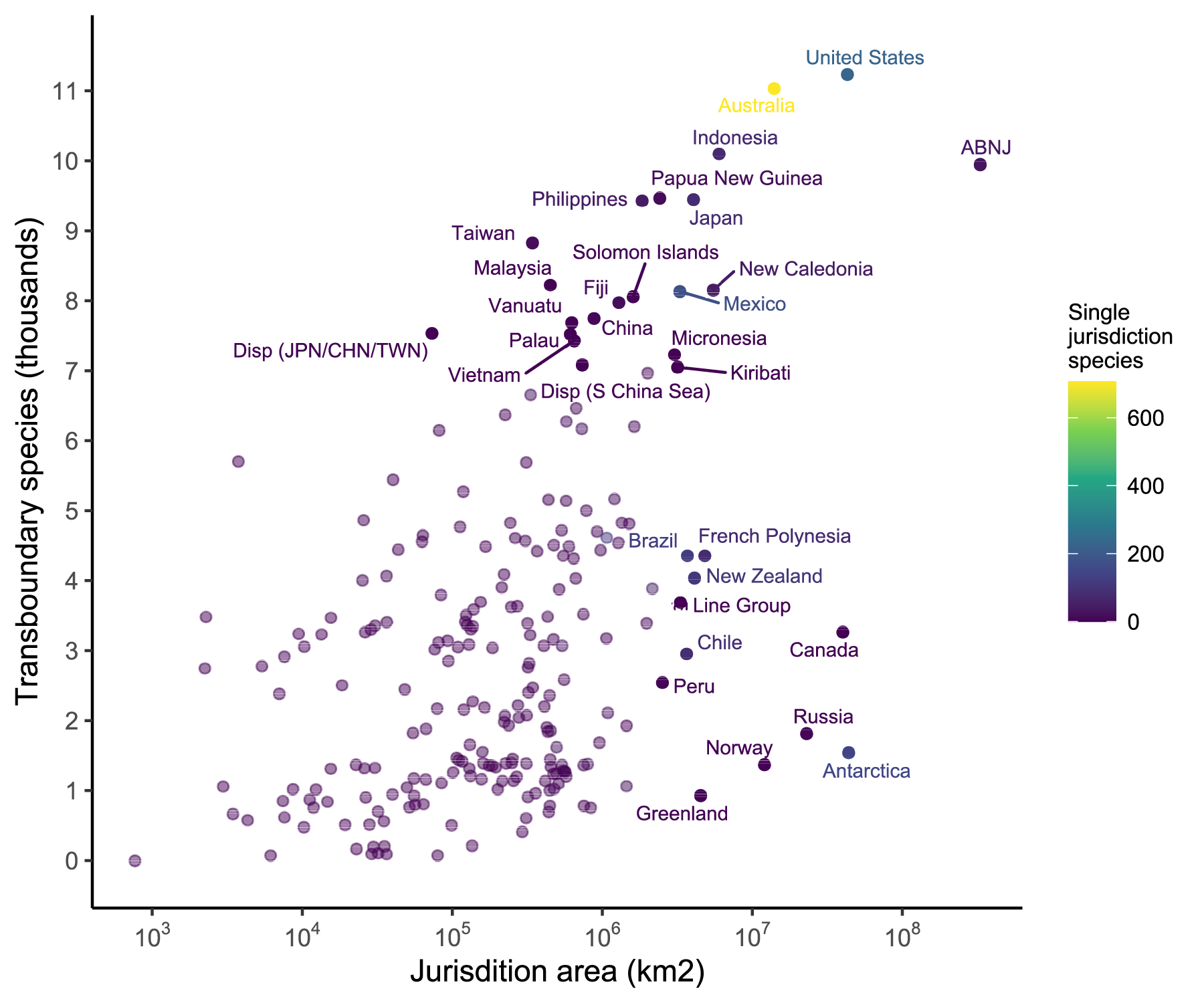 Supplementary Figure 2: Transboundary species per area. Number of transboundary species compared to area of jurisdiction (km2), shown on a log10 transformed scale. Labels show jurisdictions ranking in the top 20 for number of transboundary species or for area of jurisdiction. Disp = Disputed territory.Supplementary Table 1: Taxonomic groupings for plant and animal species included in the analysis, and percent of species listed in the Ocean Biogeographic Information System (OBIS) database that have range maps in the IUCN or AquaMaps databases. Four kingdoms were excluded from the analysis. Groupings are not consistent across taxonomic levels (e.g., Mammals are a class of animals, whereas the group Lophophores contains multiple phyla)  Supplementary Table 2: Species conservation status and taxonomic information. The top 100 species are shown, ranked by number of jurisdictions (Jur.) they occur in. Red List categories (Cat.) are CR = Critically Endangered, EN = Endangered, VU = Vulnerable, NT = Near Threatened, LC = Least Concern, DD = Data Deficient, None = Not assessed.Supplementary Table 3:  Species totals for 228 jurisdictions ranked by number of transboundary (TB) species. TB Thr = Threatened (Critically Endangered, Endangered, Vulnerable) species, One Jur. = one (single) jurisdiction species, TB/area = rank for number of transboundary species per km2. Composite World Governance Indicator score is scaled 0-1 (1 = best governance score)GroupSubgroup 1Subgroup 2OBIS recordsRecords per GroupMaps per GroupMapped (%)AlgaePlantsChlorophyta87239701804.5Rhodophyta3098ArthropodsInvertebratesArthropoda3241932419355311.0Cnidarians & CtenophoresInvertebratesCnidarians83248390153218.3Ctenophores66EchinodermsInvertebratesEchinodermata57105710125622.0Fish (ray & lobe-finned)ChordatesActinopterygii14530145301284888.4Jawless fish & lanceletsChordatesAgnatha761639357.1Cephalochordata22Myxini65LophophoresInvertebratesBrachiopoda22931862247.0Bryzoa2907Entoprocta39Phoronida11MammalsChordatesMammalia13513513197.0MollusksInvertebratesMollusca2616526165500319.1*ReptilesChordatesReptilia89897483.1*SeabirdsChordatesAves60060035959.8*Sharks, Rays, ChimaerasChordatesChondrichthyans105310961199109.4Holocephali43SpongesInvertebratesPorifera768876884405.7TunicatesChordatesTunicata1843184366536.1Vascular plantsPlantsMangroves*6813813698.6Seagrasses*70Worms & microscopic animalsInvertebratesAcanthocephala110174255603.2Annelida9100Chaetognatha69Echiura117Gastrotricha191Gnathostomulida39Hemichordata57Mesozoa 52Myxozoa48Nematoda3292Nemertea362Table S1 continuedPlacozoa2Platyhelminthes3186Rotifera183Tardigrada202Xenacoelomorpha415ExcludedBacteria62462450.8ExcludedChromista1078410784240.2ExcludedFungi23123100.0ExcludedProtozoa267267186.7*The low proportion of reptile and seabird maps compared to species listed in OBIS is due to different designations of species as marine (particularly for shorebirds and snakes). We use an expert-reviewed list of seabirds from BirdLife International, which uses a more conservative definition of a "seabird" compared to OBIS. The proportion of mapped Sharks, Rays, Chimaeras is greater than 100% due to recent changes in taxonomies *The low proportion of reptile and seabird maps compared to species listed in OBIS is due to different designations of species as marine (particularly for shorebirds and snakes). We use an expert-reviewed list of seabirds from BirdLife International, which uses a more conservative definition of a "seabird" compared to OBIS. The proportion of mapped Sharks, Rays, Chimaeras is greater than 100% due to recent changes in taxonomies *The low proportion of reptile and seabird maps compared to species listed in OBIS is due to different designations of species as marine (particularly for shorebirds and snakes). We use an expert-reviewed list of seabirds from BirdLife International, which uses a more conservative definition of a "seabird" compared to OBIS. The proportion of mapped Sharks, Rays, Chimaeras is greater than 100% due to recent changes in taxonomies *The low proportion of reptile and seabird maps compared to species listed in OBIS is due to different designations of species as marine (particularly for shorebirds and snakes). We use an expert-reviewed list of seabirds from BirdLife International, which uses a more conservative definition of a "seabird" compared to OBIS. The proportion of mapped Sharks, Rays, Chimaeras is greater than 100% due to recent changes in taxonomies *The low proportion of reptile and seabird maps compared to species listed in OBIS is due to different designations of species as marine (particularly for shorebirds and snakes). We use an expert-reviewed list of seabirds from BirdLife International, which uses a more conservative definition of a "seabird" compared to OBIS. The proportion of mapped Sharks, Rays, Chimaeras is greater than 100% due to recent changes in taxonomies *The low proportion of reptile and seabird maps compared to species listed in OBIS is due to different designations of species as marine (particularly for shorebirds and snakes). We use an expert-reviewed list of seabirds from BirdLife International, which uses a more conservative definition of a "seabird" compared to OBIS. The proportion of mapped Sharks, Rays, Chimaeras is greater than 100% due to recent changes in taxonomies *The low proportion of reptile and seabird maps compared to species listed in OBIS is due to different designations of species as marine (particularly for shorebirds and snakes). We use an expert-reviewed list of seabirds from BirdLife International, which uses a more conservative definition of a "seabird" compared to OBIS. The proportion of mapped Sharks, Rays, Chimaeras is greater than 100% due to recent changes in taxonomies RankSpecies nameJur.Cat.Species groupClass1Orcinus orca220DDMammalsMammalia2Balaenoptera acutorostrata211LCMammalsMammalia3Tursiops truncatus211LCMammalsMammalia4Physeter macrocephalus210VUMammalsMammalia5Alopias vulpinus205VUSharks, Rays, ChimaerasChondrichthyes6Ziphius cavirostris204LCMammalsMammalia7Eretmochelys imbricata203CRReptilesReptilia8Grampus griseus202LCMammalsMammalia9Megaptera novaeangliae201LCMammalsMammalia10Xiphias gladius201LCFish (ray & lobe-finned)Actinopterygii11Pseudorca crassidens200NTMammalsMammalia12Microlophichthys microlophus200LCFish (ray & lobe-finned)Actinopterygii13Pyroteuthis margaritifera199NoneMollusksCephalopoda14Argyropelecus hemigymnus198LCFish (ray & lobe-finned)Actinopterygii15Carcharodon carcharias197VUSharks, Rays, ChimaerasChondrichthyes16Pteroplatytrygon violacea197LCSharks, Rays, ChimaerasChondrichthyes17Remora remora197LCFish (ray & lobe-finned)Actinopterygii18Balaenoptera musculus196ENMammalsMammalia19Prionace glauca196NTSharks, Rays, ChimaerasChondrichthyes20Isurus oxyrinchus195ENSharks, Rays, ChimaerasChondrichthyes21Katsuwonus pelamis195LCFish (ray & lobe-finned)Actinopterygii22Istiophorus platypterus195LCFish (ray & lobe-finned)Actinopterygii23Stenella coeruleoalba194LCMammalsMammalia24Steno bredanensis192LCMammalsMammalia25Cyclothone braueri192LCFish (ray & lobe-finned)Actinopterygii26Chtenopteryx sicula190NoneMollusksCephalopoda27Haliphron atlanticus189NoneMollusksCephalopoda28Walvisteuthis virilis189NoneMollusksCephalopoda29Lucifer typus187NoneArthropodsMalacostraca30Ulva lactuca187NoneAlgaeUlvophyceae31Vitreledonella richardi187NoneMollusksCephalopoda32Anoplogaster cornuta187LCFish (ray & lobe-finned)Actinopterygii33Cyclothone pseudopallida187LCFish (ray & lobe-finned)Actinopterygii34Onychoteuthis banksii186NoneMollusksCephalopoda35Chauliodus sloani186LCFish (ray & lobe-finned)Actinopterygii36Cranchia scabra185NoneMollusksCephalopoda37Lagocephalus lagocephalus185LCFish (ray & lobe-finned)Actinopterygii38Melanocetus johnsonii185LCFish (ray & lobe-finned)Actinopterygii39Sigmops elongatus184NoneFish (ray & lobe-finned)Actinopterygii40Cryptopsaras couesii184LCFish (ray & lobe-finned)Actinopterygii41Balaenoptera borealis183ENMammalsMammalia42Ulva clathrata182NoneAlgaeUlvophyceae43Octopoteuthis sicula182NoneMollusksCephalopoda44Kogia breviceps182DDMammalsMammalia45Carcharhinus longimanus182VUSharks, Rays, ChimaerasChondrichthyes46Cyclothone pallida182LCFish (ray & lobe-finned)Actinopterygii47Chaenophryne ramifera182LCFish (ray & lobe-finned)Actinopterygii48Vampyroteuthis infernalis181NoneMollusksCephalopoda49Sternoptyx diaphana180NoneFish (ray & lobe-finned)Actinopterygii50Scopeloberyx opisthopterus179NoneFish (ray & lobe-finned)Actinopterygii51Melamphaes polylepis179NoneFish (ray & lobe-finned)Actinopterygii52Bolitaena pygmaea179NoneMollusksCephalopoda53Kogia sima179DDMammalsMammalia54Chaenophryne longiceps179LCFish (ray & lobe-finned)Actinopterygii55Ceratias holboelli179LCFish (ray & lobe-finned)Actinopterygii56Liguriella podophthalma178NoneMollusksCephalopoda57Cunina octonaria178NoneCnidarians & CtenophoresHydrozoa58Coryphaena hippurus178LCFish (ray & lobe-finned)Actinopterygii59Alopias superciliosus178VUSharks, Rays, ChimaerasChondrichthyes60Notolychnus valdiviae178LCFish (ray & lobe-finned)Actinopterygii61Melanostomias niger177NoneFish (ray & lobe-finned)Actinopterygii62Phyllodoce madeirensis177NoneWorms & microscopic animalsPolychaeta63Mesoplodon densirostris177DDMammalsMammalia64Cyclothone acclinidens177LCFish (ray & lobe-finned)Actinopterygii65Valenciennellus tripunctulatus176NoneFish (ray & lobe-finned)Actinopterygii66Gennadas scutatus176NoneArthropodsMalacostraca67Thysanoteuthis rhombus176NoneMollusksCephalopoda68Liocranchia reinhardti176NoneMollusksCephalopoda69Polycheles typhlops176LCArthropodsMalacostraca70Eurypharynx pelecanoides176LCFish (ray & lobe-finned)Actinopterygii71Eustomias dendriticus175NoneFish (ray & lobe-finned)Actinopterygii72Echeneis naucrates175LCFish (ray & lobe-finned)Actinopterygii73Bentheogennema intermedia174NoneArthropodsMalacostraca74Gelidium pusillum174NoneAlgaeFlorideophyceae75Didemnum candidum174NoneTunicatesAscidiacea76Ommastrephes bartramii174NoneMollusksCephalopoda77Glycera tesselata174NoneWorms & microscopic animalsPolychaeta78Cyclothone alba174LCFish (ray & lobe-finned)Actinopterygii79Lobianchia gemellarii174LCFish (ray & lobe-finned)Actinopterygii80Nemichthys scolopaceus173NoneFish (ray & lobe-finned)Actinopterygii81Systellaspis debilis173NoneArthropodsMalacostraca82Japetella diaphana173NoneMollusksCephalopoda83Remora osteochir173LCFish (ray & lobe-finned)Actinopterygii84Sergia japonica172NoneArthropodsMalacostraca85Sandalops melancholicus172NoneMollusksCephalopoda86Lysidice collaris172NoneWorms & microscopic animalsPolychaeta87Globicephala macrorhynchus172LCMammalsMammalia88Euprotomicrus bispinatus172LCSharks, Rays, ChimaerasChondrichthyes89Taaningichthys bathyphilus172LCFish (ray & lobe-finned)Actinopterygii90Scopelarchus analis172LCFish (ray & lobe-finned)Actinopterygii91Ranzania laevis171NoneFish (ray & lobe-finned)Actinopterygii92Gnathophausia zoea171NoneArthropodsMalacostraca93Stenella attenuata171LCMammalsMammalia94Mobula birostris171VUSharks, Rays, ChimaerasChondrichthyes95Malacosteus niger170NoneFish (ray & lobe-finned)Actinopterygii96Bathothauma lyromma170NoneMollusksCephalopoda97Pterygioteuthis giardi170NoneMollusksCephalopoda98Manta birostris169NoneSharks, Rays, ChimaerasElasmobranchii99Systellaspis pellucida169NoneArthropodsMalacostraca100Balaenoptera brydei169NoneMammalsMammaliaJurisdictionNumber of speciesNumber of speciesNumber of speciesRank Rank Rank WGI scoreJurisdictionTBTB ThrOne JurTBTB/areaAreaWGI scoreUnited States11234141231122230.75Australia11033222706222060.82Indonesia1009930575320480.47ABNJ99461253142281NAPapua New Guinea9469237175166210.38Japan9450207826188130.77Philippines9431276457151250.43Taiwan882719317860940.72Malaysia82262741975770.59New Caledonia8154142451020790.72Mexico813310717411185170.43Solomon Isls8058189512154270.46Fiji79741351813140320.54China77501061114115410.44Vanuatu768912341597540.52Disp (JPN/CHN/TWN)753815101624167NAPalau752411611796550.56Vietnam7429173118101520.43Micronesia7229153319186190.57Disp (S China Sea)708412012010848NAKiribati7051114021192180.57Marshall Isls6969110422170230.47Panama665580282369950.52Tonga6465781024107500.55Nicaragua636968025501200.32Costa Rica6274821726102570.62India62041441227167260.48SI Table 3 cont.SI Table 3 cont.SI Table 3 cont.SI Table 3 cont.SI Table 3 cont.SI Table 3 cont.SI Table 3 cont.SI Table 3 cont.Colombia6172892028119490.46Disp (AUS/IND/TLS)614812302931162NADisp (AUS/PNG) 57021450302223NANauru568931031741030.49East Timor5444227032161810.41Guatemala527666033411500.38Madagascar51691222034163340.35Howland Isl & Baker Isl516033035100840.75Mozambique5144130836113580.34Somalia5003102137139440.08Brunei4866230038131990.62Seychelles4827105539168310.57Tanzania482694240701170.39Tuvalu4815115041175280.56Kenya477195242431520.39Sri Lanka4720133243114670.47Maldives470184544152400.40Mayotte464893045321710.72South Africa46139811146162360.53Wallis & Futuna460972147771120.72Thailand4571226448831060.44Juan de Nova Isl455889049331720.72Mauritius4542110850169330.65Venezuela450968951109730.15Bahamas4491691352127560.62Comoro Isls44889515356131NAGlorioso Isls444387054251800.72Northern Mariana Isls & Guam443590755157380.75Cuba44216225699910.41Yemen4357120257123640.10Brazil43568312358211140.45SI Table 3 cont.French Polynesia4355778159217100.72British Indian Ocean Territory4319102360136530.77Honduras409156161721230.37Belize406957962221850.44New Zealand40396411163215120.86Andaman & Nicobar4035102464142510.48Aruba400560165142000.74Puerto Rico & Virgin Isls (USA)390660266731250.75Ecuador3889586567199220.42Myanmar3880136468126680.31Disp (JPN/KOR)37984906940161NATurks & Caicos Isls369957070641360.77Line Group369058071212160.57Dominican Republic364055072881100.45Jamaica362752073851160.55Guadeloupe & Martinique359356374591370.72Phoenix Group352271175155470.57Haiti351054476511470.27Norfolk Isl348852477122860.82Oecussi Ambeno34852807812260.41Saint Lucia347350079112050.61Bassas da India341426080541480.72Saint Vincent & the Grenadines341051081261830.61Cook Isls339565382203240.52Reunion3394944831031010.69Ile Europa336928084571460.72Curacao335932285231900.66Guyana335140086621380.46Samoa330792087611410.63Dominica330353088201940.60Canada32666008922540.82SI Table 3 cont.Grenada326554090181970.56Saba32435209172140.66Bonaire323531092102080.66Christmas Isl322528193106960.82Palmyra Atoll317941094176370.75Cocos Isls316649195135750.82Anguilla314556096471590.67British Virgin Isls312059097451630.77Suriname308942098631450.46Oman3072732199145650.53American Samoa3071930100125900.68Saint Kitts & Nevis305950010192120.62Antigua & Barbuda3052540102531540.58Barbados3041502103811280.66Trinidad & Tobago3021603104441660.52Chile29555886105219150.70Montserrat291750010652170.77El Salvador2855330107491580.43South Korea2820551108116970.68Northern Saint-Martin278051010942210.72Jarvis Isl2763330110118990.75Sint Eustatius274927011132270.66Spain2587633112156620.66Peru2546516113214200.47Disp (COL/JAM)250822011415204NAFrance2475591115133930.72Cambodia24501200116371790.35Tokelau2406300117128980.86Djibouti238674011882190.34Johnston Atoll236234011914981NAFrench Guiana2277410120791390.72SI Table 3 cont.Ile Tromelin22212101211211090.72Wake Isl2206330122147890.75Iran2192590123891320.30Eritrea21761001124551650.18Cayman Isls2161503125761490.67Argentina21135711126197350.50Portugal20785601271371020.71Pakistan20726921281101210.31Morocco20466201291311080.44Saudi Arabia198311531301121220.45Egypt193412351311201180.34United Kingdom1929440132209290.77Ireland1906421133160870.78Sudan1884940134521680.18Bermuda1856308135165780.72Clipperton Isl184434813616485NAUnited Arab Emirates1824530137481760.63Russia181552713822650.37Azores1689391139200390.71Uruguay1658610140921430.67Angola16225724141173710.32Senegal15566691421051340.48Antarctica1541291451432272NAGuinea Bissau1470560144871550.27Western Sahara1454560145144114NACanary Isls1447561146174790.66Guinea1438541147911530.31North Korea1419390148981510.18Liberia13985411491461150.35Sierra Leone13915211501171190.51Ghana13915901501411330.38SI Table 3 cont.Equatorial Guinea13895801511591040.24Cape Verde13814345152202430.60Norway137232215322470.85Gambia1370610154352020.42Italy1367572155183660.60Iceland1365232156198460.81Ivory Coast13595601571241300.40Nigeria13585521581301290.29Madeira1344543159177760.71Gabon13355311601341270.35Benin1327520161421910.44Algeria13224701621041440.34Disp (EGY/SDN)132294016238198NATogo1315520163272060.34Falkland Isls1287262164187630.77Namibia1278541165189610.56Kerguelen Isls12701821166191600.72Tunisia1263500167941560.46Greece1244452168184700.56Prince Edward Isls1242190169181740.53Sao Tome & Principe12134031701111420.46Crozet Isls1206202171195590.72Faeroe Isls12012401721581110.77Croatia1176441173671750.59Mauritania11655601741291350.35Disp (JPN/KOR 2)116017017578169NATurkey11434301761611130.40Heard & McDonald Isls1139160177179880.82Disp (JPN/RUS)1138310178148124NABangladesh1111560179901600.34Amsterdam Isl & Saint Paul Isl1104256180193690.72SI Table 3 cont.South Georgia & South Sandwich Isls10661726181221300.77Jersey106128018262250.75Disp (ESH/MAR)104947018368178NAMacquarie Isl1029213184194720.82Guernsey1023290185192150.75Denmark10222301861531260.84Saint Pierre & Miquelon1020280187282090.72Ascension100827918819082NALibya965440189180920.12Republique du Congo948521190651820.17Greenland931160191223110.78Malta926380192801740.71Niue9103221931781000.42Democratic Republic of the Congo904490194461960.17Albania873410195302110.50Montenegro855410196212180.53Cameroon845530197362070.29Netherlands808220198931700.84Germany800210199861730.80Tristan da Cunha786281200213450.77Saint Helena785257201201800.77Disp (KEN/SOM)76628020284177NAKuwait761440203342100.48Pitcairn758291204218420.77Qatar704440205661880.57Bouvet Isl697120206206830.85Belgium668220207122240.74Bahrain621440208292160.45Sweden6102302091961050.84Disp (TTO/VEN/GUY)58020021017222NADisp (NGA/STP)56429021182187NASI Table 3 cont.Israel519341212711950.63Lebanon515290213582030.33Cyprus5093202141501570.66Syria480280215392130.11Jan Mayen4121102162081070.85Ukraine2141312172051400.36Bulgaria2051302181431860.55Romania1971302191381920.53Georgia1671002201322010.59Poland109702211711890.63Latvia97702221721930.66Estonia95702231821840.74Finland77502242161640.85Lithuania7660225952200.68Singapore1002262102280.83